 Estado do Rio Grande do Sul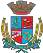 Câmara de Vereadores de Getúlio VargasBoletim Informativo Nº. 006/2019Sessão Ordinária do dia 28 de fevereiro de 2019, às 18h30min, realizada na sede do Poder Legislativo, na Sala das Sessões Engenheiro Firmino Girardello, sob a Presidência do Vereador Paulo Cesar Borgmann, Secretariado pelo Vereador Domingo Borges de Oliveira, 1.º Secretário, com presença dos Vereadores: Amilton José Lazzari, Deliane Assunção Ponzi, Dinarte Afonso Tagliari Farias, Eloi Nardi, Jeferson Wilian Karpinski, Ivonete Maria Delfino e Vilmar Antonio Soccol.PROPOSIÇÕES EM PAUTAPedido de Informações n.º 001/19, de 26-02-2019 - Bancada do MDB – Solicita informações quanto a possível renovação do convênio junto a Associação Aquarela Pro Autista, sediada no Município de Erechim/RS, visando dar atendimento especializado aos munícipes de Getúlio Vargas que necessitam de tal atendimento.APROVADO POR UNANIMIDADEPedido de Providências n.º 002/19, de 26-02-2019 - Vereadora Deliane Assunção Ponzi – Solicita que seja construída boca de lobo para escoamento de água pluvial na Rua Jacob Gremmelmaier, no trecho compreendido entre a Biblioteca Pública Municipal e a Loja Estação dos Móveis.APROVADO POR UNANIMIDADEPedido de Providências n.º 003/19, de 26-02-2019 - Vereador Amilton José Lazzari – Solicita que sejam desobstruídas as bocas de lobo existentes no beco da Rua João Borgmann, bairro Consoladora, trecho compreendido entre os números 20 a 26, visando a melhoria no escoamento das águas pluviais.APROVADO POR UNANIMIDADEProjeto de Lei n.º 010/19, de 25-02-2019 - Executivo Municipal – Inclui nova Ação no Anexo de Programas, Objetivos e Metas da Administração, na Relação Cadastral de Ações de Governo, nas Diretrizes Orçamentárias (LDO) – Lei Municipal n.º 5.427/18, na Secretaria de Educação, Cultura e Desporto.APROVADO POR UNANIMIDADEProjeto de Lei n.º 011/19, de 25-02-2019 - Executivo Municipal – Autoriza o Poder Executivo, abrir um Crédito Especial no valor de R$ 12.398,89 (Doze mil, trezentos e noventa e oito reais e oitenta e nove centavos), destinado a execução de Ações nos termos da Resolução FNDE 11/2018.APROVADO POR UNANIMIDADEProjeto de Lei n.º 012/19, de 25-02-2019 - Executivo Municipal - Inclui nova Ação no Anexo de Programas, Objetivos e Metas da Administração, no Plano Plurianual (PPA) – Lei Municipal n.º 5.274/17 e na Relação Cadastral de Ações de Governo, nas Diretrizes Orçamentárias (LDO) – Lei Municipal n.º 5.427/18, na Secretaria Municipal de Obras, Viação e Serviços e na Secretaria Municipal de Saúde e Assistência Social.APROVADO POR UNANIMIDADEProjeto de Lei n.º 013/19, de 25-02-2019 - Executivo Municipal – Autoriza o Poder Executivo, abrir um Crédito Especial no valor de R$ 2.000.000,00 (dois milhões de reais).APROVADO POR UNANIMIDADEProjeto de Decreto Legislativo n.º 003/19, de 15-02-2019 - Mesa Diretora - Dispõe sobre a realização da Sessão Solene de entrega do Prêmio “Mulher Cidadã”.APROVADO POR UNANIMIDADEIndicação n.º 003/19, de 12-02-2019 - Bancada do PP - Solicita que seja reiterado o ofício ao Instituto de Previdência do Estado do Rio Grande do Sul, solicitando a reativação do posto de atendimento do IPE em Getúlio Vargas, com a contratação de novo funcionário para atendimento aos segurados do nosso Município.APROVADO POR UNANIMIDADEIndicação n.º 004/19, de 15-02-2019 - Vereadora Ivonete Maria Delfino - Sugere ao Executivo Municipal que seja realizado projeto para criação de Concurso de Decoração Natalina para fachadas residenciais, integrando as festividades de final de ano.APROVADO POR UNANIMIDADEMoção n.º 002/19, de 25-02-2019 - Vereador Paulo Cesar Borgmann – Solicita que seja manifestado pesar pelo falecimento do Sr. Rudimar Lorenzi.APROVADO POR UNANIMIDADEMoção n.º 003/19, de 26-02-2019 - Vereador Dinarte Afonso Tagliari Farias – Solicita que seja encaminhada Moção de Parabenização ao Tabajara Futebol Clube, pela programação que será desenvolvida pela comemoração dos 100 (cem) anos de fundação, que ocorrerá na data de 06/12/2019, bem como por ocasionar o retorno do futebol amador no Estádio Plácido Scussel, pela formação de escolinhas para carentes e por ser o clube de futebol mais antigo do Alto Uruguai gaúcho.APROVADO POR UNANIMIDADECOMUNICADOSO horário de atendimento ao público na Casa é das 8h30min às 11h30min e das 13h30min às 17h. As Sessões Ordinárias do Poder Legislativo em março serão realizadas nos dias 14 e 28, às 18h30min, na Sala das Sessões Engenheiro Firmino Girardello, na Câmara de Vereadores. Participe!Para maiores informações acesse:www.getuliovargas.rs.leg.brGetúlio Vargas, 6 de março de 2019Paulo Cesar Borgmann,Presidência